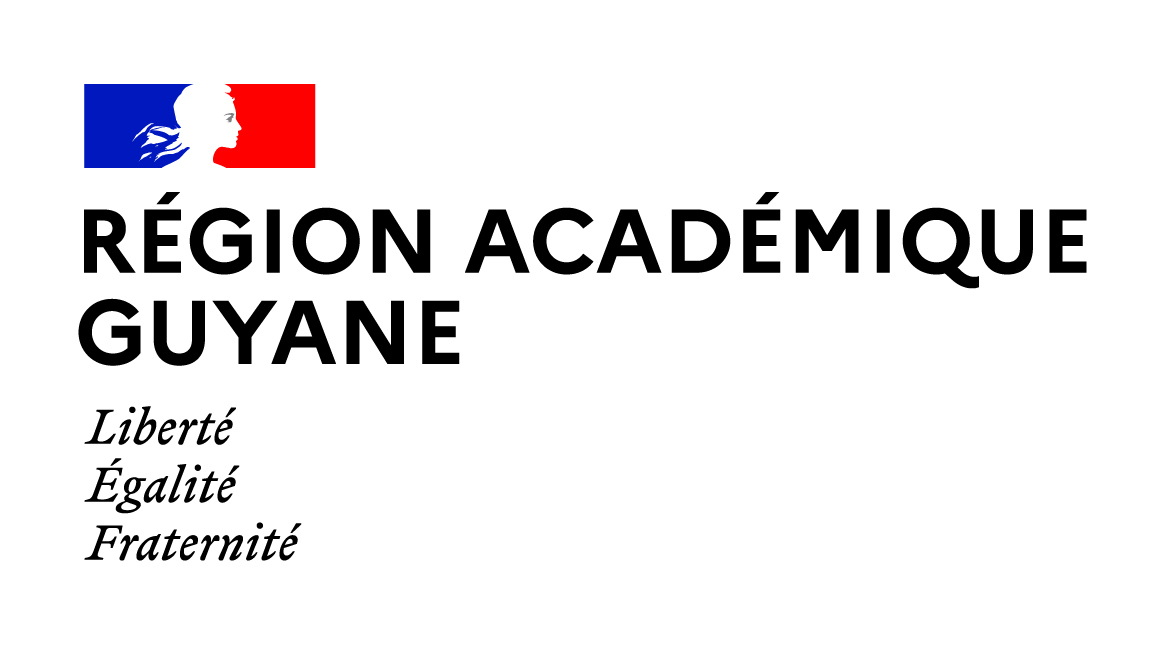 					PROCÉDURE D’AFFECTATION APRÈS :LA PREMIÈRE TECHNOLOGIQUELA PREMIÈRE PROFESSIONNELLE                         Rentrée scolaire : septembre 2023Votre enfant est scolarisé (e) dans un lycée public ou privé de l’Académie AFFECTATION EN : TERMINALE TECHNOLOGIQUE  TERMINALE PROFESSIONNELLEVous devez :Prévenir au plus tôt le chef d’établissement dans lequel est scolarisé (e) votre enfant, etVous rapprocher de l’Inspection Académique du département demandé, afin de prendre connaissance des procédures d’affectation.